理財小達人 活動簡章你想了解金融科技下的就業趨勢嗎？你想知道理財規劃如何實現人生夢想嗎？歡迎參加「2023銘傳大學風險管理與保險系 理財小達人活動 」一、活動內容1.	芝麻開門：告訴你財經與管理學群的差異，並介紹本系的優勢與課程。 2.	由你作主：告訴你為什麼你可以做得到? 介紹職涯路徑、財務與管理類專業證照。3.	真情流露：學長姐分享他/她的大學生活，包括修課、社團與生活。4.	財富管理：啟發理財觀念，操作電腦軟體，規劃各階段的人生目標。5.	現金流遊戲：在遊戲中體驗人生中可能面臨的各種財務決策。二、活動特色理財小達人活動是一個將實用的知識融入遊戲體驗的營隊，讓學員登堂入室掌握「風險管理與保險學」的內涵，會後將頒發證書。活動日期112年2月8日(三)9:00~17:00活動地點銘傳大學台北校區 (台北市士林區中山北路五段250號)F505風險與金融大數據分析實驗室招收名額50人主辦單位: 銘傳大學風險管理與保險學系    報名方式: GOOGLE網路報名(https://forms.gle/2irmjgNj4FpcMp5z6)或QR code請於填單後轉帳至富邦(012)帳號為304168746651，活動當日出席將退還全額保證金。保證金費用: 每人150元整 (含午餐、證書)報名日期: 2022/12/26(一)~2023/01/27(五)聯絡方式: 02-2882-4564分機2328邢小姐風保系官網: http://web.risk.mcu.edu.tw/風保系IG粉絲專頁: https://www.instagram.com/rmi.mcu/活動詳情請參考本系臉書粉絲專頁(https://www.facebook.com/mcurisk)，有任何問題亦歡迎於粉絲專頁提問。報名表單：                        粉絲專頁：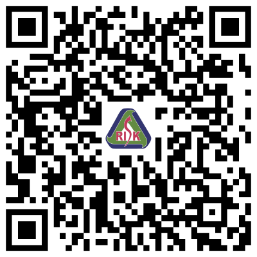 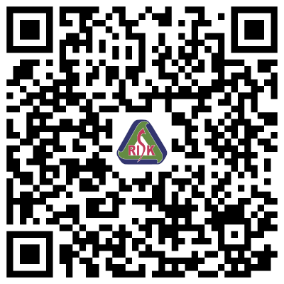 